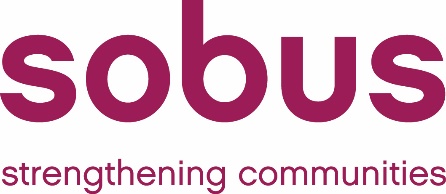 JOB DESCRIPTIONJob Title: 		Receptionist / AdministratorHourly Rate: 	£10.55 – London Living WageContract Term:	Zero HoursManaged by:	CEOResponsible for: 	NoneJob Summary:	To provide reception services and administrative support for the day-to-day management of the Sobus hubsJOB TASKS1.	To provide a reception service, welcoming visitors and obtain details as to the reason for their visit and refer on appropriately.a.	Welcome all visitors to the building and notify appropriate staff of their arrival.b.	Ensure all visitors are signed in and out of the building, taking security measures into accountc.	Ensure all deliveries are received into the building and receipted as appropriated.	Provide signposting service for visitorse.	Collect delivered mail. Sort, notify appropriate addressees and store in mailboxes.f.	Provide information on activities etc that are/will be undertaken within the building when asked.g. 	To ensure messages are logged and emailed as appropriateh.	Activate or deactivate key fobs as required2. 	To become the first point of call for queries and facilities problems.a.	Log all reported problems and subsequent action. Where possible take the necessary steps to resolve issues including emailing cleaning manager, Gallery Partnership or Inclarityb.	Inform the CEO, Housing or contractor as appropriate c.	Providing information to contractors working on site 3.	To provide a room booking service for meeting rooms within the Hub, making the necessary arrangements for provision of refreshments as required and requested.a.	To maintain the booking log to record all meetingsb.	To ensure provision of refreshments as requestedc.	To confirm all bookings to the relevant persond.	To ensure all external bodies are charged appropriately in conjunction with the organisation’s financial systemse.	Ensure meeting rooms are set up as required by hirer. f.	Ensuring a suitable stock of consumables such as milk, light bulbs, beverages, biscuits, products etc are kept and ordered when required.4.	Provide administrative support as directed by the CEO in relation to Sobus.a.	Provide administrative support to include clerical work and typing as necessary including events, sending mailings to the VCS from CiVib.	To prepare reports and publications and compile statistics as directed including timesheets, phone, photocopier, meeting room hire and incidentals such as flip chart usage for billing purposes.c.	Record electricity generation from meter and submit online.e.	To service meetings, including preparation of the agenda, venue, minute taking and following up agreed action as requiredf.	To support the Sobus services in designing or organising the production of appropriate promotional material including leaflets, posters, newsletters and organising and assisting with distribution as requiredg. 	To be responsible for co-ordinating and updating information displays and noticeboards at the Hub, liaising with the appropriate manager.h.	To assist in updating the Sobus website, Twitter, CiVi database, information booklet and other publicity as necessary5. 	To carry out health and safety checks as directed by the CEOa.	Fire alarm checksb.	General premises health and safety checks.General Duties
To carry out any other duties as may be required and in keeping with the level of the post To implement appropriate organisational policies and in particular the Equal Opportunities and Health and Safety policiesTo participate in training and team meetings as requiredTo take up appropriate opportunities for own continued professional development and participate in Sobus appraisal systemPerson SpecificationFactorEssentialDesirable1.ExperienceSome work experience, preferably reception basedMust be able to meet and work to deadlinesExperience of maintaining filing systemsExperience of operating basic office equipmentExperience of working in a confidential environmentExperience of working in an office environmentExperience of working in a customer care environmentExperience of working in a facilities environment2.SkillsGood communication skillsGood interpersonal skillsAble to work un-supervisedGood IT, secretarial and typing skills.3Attitudes/Personal CharacteristicsPersonal Commitment to Equal OpportunitiesBe able to be systematic and methodical when workingWillingness to work to rules of confidentialityWillingness to work as a resource to other staffCapacity of work flexibility and adapt to changing work levelsCapacity to work under pressureCapacity to work using own initiative as well as part of a teamAbility to work unsupervised 